附件1：土壤污染防治及土壤地下水调查修复实务操作专题培训班报名表       注：请认真逐项填写此表；此表复印有效。单位名称行业类别行业类别详细地址邮   编邮   编审 批 人职务职务电话电话联 系 人电话电话电话E-mailE-mail电话（区号）传  真传  真参班代表姓名性别部门部门职务职务电话电话手机手机手机备注参班地点□西安     □ 昆明    □ 南宁             □西安     □ 昆明    □ 南宁             □西安     □ 昆明    □ 南宁             □西安     □ 昆明    □ 南宁             □西安     □ 昆明    □ 南宁             □西安     □ 昆明    □ 南宁             □西安     □ 昆明    □ 南宁             □西安     □ 昆明    □ 南宁             □西安     □ 昆明    □ 南宁             □西安     □ 昆明    □ 南宁             □西安     □ 昆明    □ 南宁             是否安排住宿□是（标间数量___   合住__ ）     □否□是（标间数量___   合住__ ）     □否□是（标间数量___   合住__ ）     □否□是（标间数量___   合住__ ）     □否□是（标间数量___   合住__ ）     □否□是（标间数量___   合住__ ）     □否□是（标间数量___   合住__ ）     □否□是（标间数量___   合住__ ）     □否□是（标间数量___   合住__ ）     □否□是（标间数量___   合住__ ）     □否□是（标间数量___   合住__ ）     □否                               单 位 盖 章                          2017年  月  日                               单 位 盖 章                          2017年  月  日                               单 位 盖 章                          2017年  月  日                               单 位 盖 章                          2017年  月  日                               单 位 盖 章                          2017年  月  日                               单 位 盖 章                          2017年  月  日                               单 位 盖 章                          2017年  月  日                               单 位 盖 章                          2017年  月  日                               单 位 盖 章                          2017年  月  日                               单 位 盖 章                          2017年  月  日                               单 位 盖 章                          2017年  月  日                               单 位 盖 章                          2017年  月  日报名联系人： 孙女士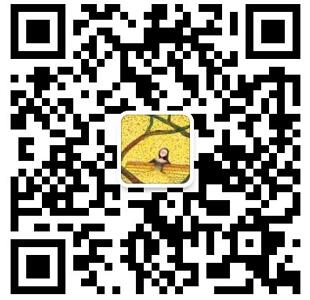 手      机：17721128648（微信）报名电话：021-6405 5265-8806传    真：021-6405 5710 E - mail：sunz@envirunion.com报名联系人： 孙女士手      机：17721128648（微信）报名电话：021-6405 5265-8806传    真：021-6405 5710 E - mail：sunz@envirunion.com报名联系人： 孙女士手      机：17721128648（微信）报名电话：021-6405 5265-8806传    真：021-6405 5710 E - mail：sunz@envirunion.com报名联系人： 孙女士手      机：17721128648（微信）报名电话：021-6405 5265-8806传    真：021-6405 5710 E - mail：sunz@envirunion.com报名联系人： 孙女士手      机：17721128648（微信）报名电话：021-6405 5265-8806传    真：021-6405 5710 E - mail：sunz@envirunion.com报名联系人： 孙女士手      机：17721128648（微信）报名电话：021-6405 5265-8806传    真：021-6405 5710 E - mail：sunz@envirunion.com报名联系人： 孙女士手      机：17721128648（微信）报名电话：021-6405 5265-8806传    真：021-6405 5710 E - mail：sunz@envirunion.com报名联系人： 孙女士手      机：17721128648（微信）报名电话：021-6405 5265-8806传    真：021-6405 5710 E - mail：sunz@envirunion.com报名联系人： 孙女士手      机：17721128648（微信）报名电话：021-6405 5265-8806传    真：021-6405 5710 E - mail：sunz@envirunion.com报名联系人： 孙女士手      机：17721128648（微信）报名电话：021-6405 5265-8806传    真：021-6405 5710 E - mail：sunz@envirunion.com报名联系人： 孙女士手      机：17721128648（微信）报名电话：021-6405 5265-8806传    真：021-6405 5710 E - mail：sunz@envirunion.com报名联系人： 孙女士手      机：17721128648（微信）报名电话：021-6405 5265-8806传    真：021-6405 5710 E - mail：sunz@envirunion.com